                  Trabajo Fin de Máster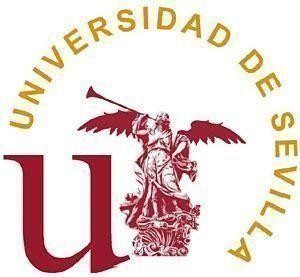 Acta de Evaluación del TutorD./Dª ………………………………………………………………………………………………………Director del Trabajo de Fin de Máster titulado ………………………………………………………………………………………………………………………………………………………………………………………………………………………………………………………………………………………………realizado por ………………………………………………………… y perteneciente al Título:         Máster Universitario en formación del profesorado de enseñanza secundaria obligatoria, bachillerato, formación profesional y enseñanza de idiomas.        MAES-MELLC        MAES-MEHS        MAES-FILOSOFÍA MODERNA        MAES-MUM        Actuará como miembro de la Comisión Evaluadora del trabajo tutorizado (en cuyo caso no emite calificación como tutor).        No actuará como miembro de la Comisión Evaluadora del trabajo tutorizado, en cuyo caso emite la siguiente calificación: Breve valoración (Opcional):Y para que conste, firma la presente en Sevilla, a	  de           de 20  .	Fdo:	